Fiche de référence : l’utilisation du passé simple ou du passé composé avec l’imparfaitL’imparfait, le passé composé et le passé simple servent à décrire des événements passés ! Utilisation de l’imparfait et du passé simple : pour les descriptions à l’écrit (conte, roman). Le passé simple s’utilise pour les actions soudaines. Utilisation de l’imparfait et du passé composé :  pour rendre le récit plus familier (lettre, articles de journaux, journaux intimes). Le passé composé s’utilise pour les actions soudaines. Attention : on ne peut pas utiliser le passé composé et le passé simple dans un même texte. 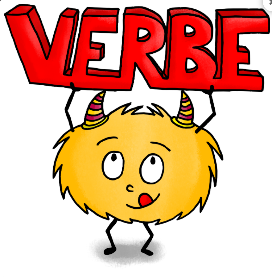 